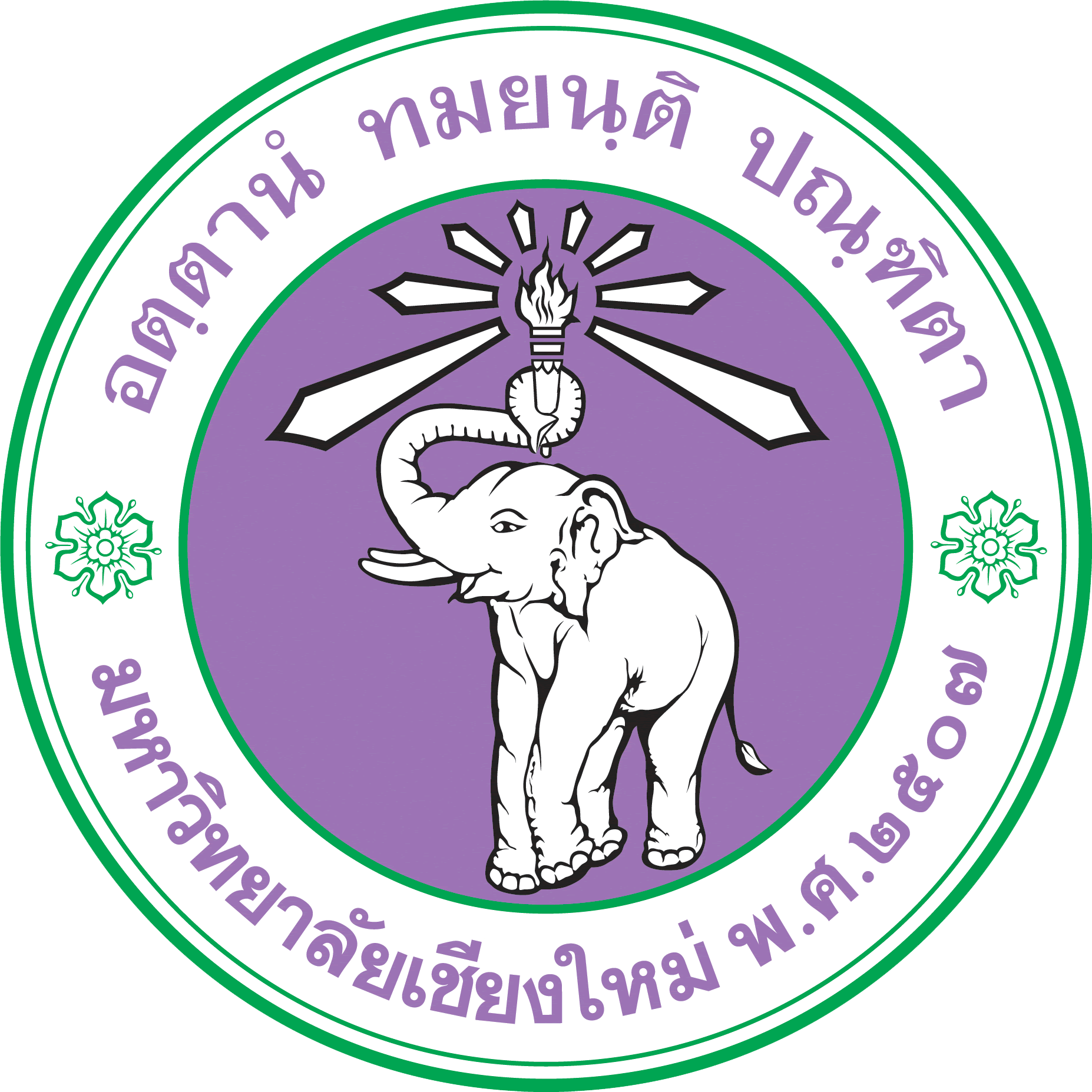 บทสรุปผู้บริหารหลักสูตร.................................................... สาขาวิชา (ถ้ามี) .............................................(หลักสูตรนานาชาติ/หลักสูตรใหม่ พ.ศ. ..........)(กรณีหลักสูตรนานาชาติ ขอให้ระบุข้อความเพิ่มเติมตามตัวหนังสือสีแดง)  หลักสูตรแบบวิชาการ      หลักสูตรแบบวิชาชีพคณะ/วิทยาลัย/สถาบัน....................................................--------------------------------------------------------------------------------1.	ชื่อปริญญา (ชื่อเต็ม)	ชื่อภาษาไทย	:  …………………………………………………. (…………………………………………)	ชื่อภาษาอังกฤษ	:  ……………..………………………………….. (…………………………………………)2.	ประเภทของหลักสูตรและการบริหารจัดการหลักสูตร (เลือกเฉพาะที่สาขาดำเนินการ)      หลักสูตรปกติ	         เปิดสอน ภาคปกติ    (แผน/แบบ) (ถ้ามี)................	         เปิดสอน ภาคพิเศษ   (แผน/แบบ) (ถ้ามี)................ หลักสูตรนานาชาติ	         เปิดสอน ภาคปกติ    (แผน/แบบ) (ถ้ามี).................	         เปิดสอน ภาคพิเศษ   (แผน/แบบ) (ถ้ามี)................. หลักสูตรสองภาษา	         เปิดสอน ภาคปกติ    (แผน/แบบ) (ถ้ามี).................	         เปิดสอน ภาคพิเศษ   (แผน/แบบ) (ถ้ามี).................3.	ผลบังคับใช้ของหลักสูตร ตั้งแต่ภาคการศึกษาที่ ................... ปีการศึกษา ..................4.	ลักษณะของหลักสูตร (เลือกเฉพาะที่เกี่ยวข้องกับหลักสูตร)กรณีหลักสูตรเฉพาะของสถาบัน หลักสูตรเดี่ยว หลักสูตรร่วมภายในสถาบัน มีโครงการรองรับคณะที่เป็นผู้รับผิดชอบหลัก.......................................................คณะที่ร่วมรับผิดชอบ........................................................ หลักสูตรสาขาวิชาร่วม	คณะที่เป็นผู้รับผิดชอบหลัก.......................................................คณะที่ร่วมรับผิดชอบ........................................................กรณีหลักสูตรร่วมกับสถาบันอื่น (มี MOU)หลักสูตรปริญญาคู่ (Double Degree)หลักสูตรปริญญาร่วม (Joint Degree)    -	ร่วมกับมหาวิทยาลัย/สถาบัน........................... 	ชื่อปริญญา (ชื่อเต็ม)	.............บัณฑิต สาขาวิชา(ถ้ามี).........................................	ชื่อย่อภาษาไทย (ถ้ามี)	:  ……………… (…………………………………………)	ชื่อย่อภาษาอังกฤษ	:  ……………… (…………………………………………)(กรณีร่วมมากกว่า 1 สถาบัน-โปรดระบุชื่อสถาบันและชื่อปริญญาให้ครบ)กรณีหลักสูตรร่วมกับองค์กรภายนอก (มี MOU)หลักสูตรปริญญาเดี่ยว (ปริญญาของมหาวิทยาลัย)-	ร่วมกับ........................... (กรณีร่วมมากกว่า 1 องค์กร-โปรดระบุชื่อให้ครบ)5.	ข้อมูลจำเพาะของหลักสูตร	5.1	สาระสำคัญในการเปิดสอนหลักสูตร		……………………………………………………………………….ความโดดเด่นที่แตกต่างจากหลักสูตรที่ใกล้เคียงกันของสถาบันอื่น (ขอให้พิจารณาข้อมูลว่า การปรับปรุงหลักสูตร จะช่วยสร้าง monopoly power ให้หลักสูตรสามารถแข่งขันกับมหาวิทยาลัยอื่นได้อย่างไร และ/หรือหลักสูตรมีจุดเด่นอะไรหรือไม่ที่ผู้เรียนต้องมาเรียนกับมหาวิทยาลัยเชียงใหม่เท่านั้น โดยไม่สามารถเรียนจากระบบออนไลน์ทั่วไปหรือจากมหาวิทยาลัยอื่นได้)	………………………………………………………………………………………………………………………………………………………………	5.3	ค่าธรรมเนียมการศึกษา	ภาคการศึกษาละ	..................... บาท/คนข้อมูลค่าธรรมเนียมการศึกษาของหลักสูตรลักษณะเดียวกันของสถาบันอื่น	5.4	จำนวนการรับนักศึกษาตารางสำหรับหลักสูตร 4 ปีตารางสำหรับหลักสูตร 5 ปีตารางสำหรับหลักสูตร 6 ปี6.  จำนวนนักศึกษาของคณะในปัจจุบัน (นับรวมทุกหลักสูตรและทุกระดับการศึกษา)รวมทั้งสิ้น............ คน 	แยกเป็น	ระดับปริญญาตรี	จำนวน .............คน 	ระดับบัณฑิตศึกษา 	จำนวน .............คน7.  จำนวนอาจารย์ในหลักสูตร (กรุณาระบุให้สอดคล้องกับข้อกำหนดหลักสูตร หมวดที่ 6 ข้อ 2)	-	อาจารย์ผู้รับผิดชอบหลักสูตร	จำนวน............คน มีคุณวุฒิและคุณสมบัติตามเกณฑ์ที่ สป.อว. กำหนด	-	อาจารย์ประจำหลักสูตร     	จำนวน............คน มีคุณวุฒิและคุณสมบัติตามเกณฑ์ที่ สป.อว. กำหนด	-	อาจารย์ผู้สอน	เป็น	อาจารย์ประจำ	จำนวน............คน 			อาจารย์พิเศษ	จำนวน............คน8.  ความสอดคล้องกับยุทธศาสตร์ชาติและมหาวิทยาลัยเชียงใหม่ (กรุณาระบุให้สอดคล้องกับข้อกำหนดหลักสูตร หมวดที่ 1 ข้อ 10)การตอบสนองนโยบายและยุทธศาสตร์ชาติ 6 ประการ ด้านความมั่นคง (กรุณาเพิ่มคำอธิบาย)ด้านการสร้างความสามารถในการแข่งขัน (กรุณาเพิ่มคำอธิบาย)ด้านการพัฒนาและเสริมสร้างศักยภาพทรัพยากรมนุษย์ (กรุณาเพิ่มคำอธิบาย)ด้านการสร้างโอกาสและความเสมอภาคทางสังคม (กรุณาเพิ่มคำอธิบาย)ด้านการสร้างการเติบโตบนคุณภาพชีวิตที่เป็นมิตรต่อสิ่งแวดล้อม (กรุณาเพิ่มคำอธิบาย)ด้านการปรับสมดุลและพัฒนาระบบการบริหารจัดการภาครัฐ (กรุณาเพิ่มคำอธิบาย)การตอบสนองเป้าหมายการพัฒนาที่ยั่งยืน 17 ข้อ ของ SDGsการตอบสนองนโยบายกลยุทธ์ของมหาวิทยาลัย (https://planning.oou.cmu.ac.th/?p=3570) การตอบสนองความต้องการของผู้มีส่วนได้ส่วนเสีย (สามารถนำเสนอในรูปแบบตาราง/กราฟ/แผนภูมิ)....................................................................................... 9.  ความเชื่อมโยงผลลัพธ์การเรียนรู้ของหลักสูตร (PLOs) กับผลลัพธ์การเรียนรู้เมื่อสิ้นปีการศึกษา (YLOs) (ใช้ข้อมูลจากข้อกำหนดหลักสูตร หมวด 3 ข้อ 4.2)ภาพรวมหลักสูตรของส่วนงานหลักสูตรทั้งหมด (ทุกระดับ) ของคณะฯ (ชื่อหลักสูตร)10.2  หลักสูตรที่เปิดสอนในคณะอื่นที่มีเนื้อหาคล้ายคลึงกัน (ถ้ามี)มหาวิทยาลัยหลักสูตรค่าธรรมเนียมการศึกษาค่าธรรมเนียมการศึกษาที่มาของข้อมูลมหาวิทยาลัยหลักสูตรภาคการศึกษาตลอดหลักสูตรที่มาของข้อมูล1.2.3.ระดับชั้นปีจำนวนนักศึกษาแต่ละปีการศึกษา (คน)จำนวนนักศึกษาแต่ละปีการศึกษา (คน)จำนวนนักศึกษาแต่ละปีการศึกษา (คน)จำนวนนักศึกษาแต่ละปีการศึกษา (คน)จำนวนนักศึกษาแต่ละปีการศึกษา (คน)ระดับชั้นปี25...25...25...25...25...ชั้นปีที่ 1xxxxxชั้นปีที่ 2-xxxxชั้นปีที่ 3--xxxชั้นปีที่ 4---xxรวมxxxxxคาดว่าจะสำเร็จการศึกษา---xxระดับชั้นปีจำนวนนักศึกษาแต่ละปีการศึกษา (คน)จำนวนนักศึกษาแต่ละปีการศึกษา (คน)จำนวนนักศึกษาแต่ละปีการศึกษา (คน)จำนวนนักศึกษาแต่ละปีการศึกษา (คน)จำนวนนักศึกษาแต่ละปีการศึกษา (คน)จำนวนนักศึกษาแต่ละปีการศึกษา (คน)ระดับชั้นปี25...25...25...25...25...25…ชั้นปีที่ 1xxxxxxชั้นปีที่ 2-xxxxxชั้นปีที่ 3--xxxxชั้นปีที่ 4---xxxชั้นปีที่ 5----xxรวมxxxxxxคาดว่าจะสำเร็จการศึกษา----xxระดับชั้นปีจำนวนนักศึกษาแต่ละปีการศึกษา (คน)จำนวนนักศึกษาแต่ละปีการศึกษา (คน)จำนวนนักศึกษาแต่ละปีการศึกษา (คน)จำนวนนักศึกษาแต่ละปีการศึกษา (คน)จำนวนนักศึกษาแต่ละปีการศึกษา (คน)จำนวนนักศึกษาแต่ละปีการศึกษา (คน)จำนวนนักศึกษาแต่ละปีการศึกษา (คน)ระดับชั้นปี25...25...25...25...25...25…25…ชั้นปีที่ 1xxxxxxxชั้นปีที่ 2-xxxxxxชั้นปีที่ 3--xxxxxชั้นปีที่ 4---xxxxชั้นปีที่ 5----xxxชั้นปีที่ 6-----xxรวมxxxxxxxคาดว่าจะสำเร็จการศึกษา-----xxSDGsคำอธิบายแผน 13ประเด็นความสอดคล้องSO…SO…SO…YLOsPLOsPLOsPLOsPLOsYLOs123nชื่อหลักสูตรระดับ(ตัวอย่าง)ศศ.บ. (ภาษาอังกฤษ)ปริญญาตรีชื่อหลักสูตรส่วนงานเนื้อหาที่สำคัญ